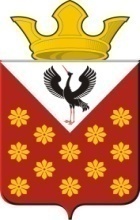 Российская ФедерацияСвердловская областьБайкаловский районПостановлениеглавы Краснополянского сельского поселенияот «__» ноября 2023 года  № ___Об организации работы по рассмотрению обращений контролируемых лиц, поступивших в подсистему досудебного обжалованияВ целях координации и обеспечения работы по рассмотрению обращений контролируемых лиц, в рамках досудебного обжалования, в соответствии с Федеральным законом от 31 июля 2020  № 248-ФЗ «О государственном контроле (надзоре) и муниципальном контроле в Российской Федерации», Федеральным  законом от 06 октября 2003 № 131-ФЗ «Об общих принципах организации местного самоуправления в Российской Федерации», руководствуясь Уставом Краснополянского сельского поселения, постановляю:1.  Утвердить перечень должностных лиц, ответственных за работу по рассмотрению обращений контролируемых лиц, поступивших в подсистему досудебного обжалования (прилагается).2. Лицам, указанным в пункте 1 настоящего Постановления, обеспечить:2.1.  Обязательное использование Методических рекомендаций по работе с подсистемой досудебного обжалования (версия 3.0).2.2. Обязательное использование Методических рекомендаций по работе с подсистемой досудебного обжалования, утвержденных протоколом Минэкономразвития России.2.3. Проведение проверок фактов нарушения должностными лицами, определенными в соответствии с приложением, порядка и сроков рассмотрения обращений, контролируемых лиц в рамках досудебного обжалования.2.4.  Ежемесячное проведение анализа результатов рассмотрения в рамках досудебного обжалования обращений контролируемых лиц.3.  Опубликовать настоящее Постановление в Информационном вестнике Краснополянского сельского поселения и разместить на сайте муниципального образования в сети «Интернет» www.krasnopolyanskoe.ru.4.  Контроль за выполнением настоящего постановления оставляю за собой.Глава Краснополянского сельского поселения                       _________А.Н. КошелевПриложение № 1к постановлению главыКраснополянского сельского поселенияот «__»ноября 2023г. № 	Переченьдолжностных лиц, ответственных за работу по рассмотрению обращений контролируемых лиц, поступивших в подсистему досудебного обжалования№ОбязанностиНаименование должности1.1. Обеспечение координации работы по рассмотрению обращений контролируемых лиц в рамках досудебного обжалования.2. Обеспечение соблюдения порядка и сроков рассмотрения обращений, контролируемых лиц в рамках досудебного обжалования.3. Обеспечение принятия решений по результатам рассмотрения обращений контролируемых лиц в рамках досудебного обжалования.Заместитель главы администрации (по вопросам ЖКХ и местному хозяйству);Специалист 1 категории (по имущественным и земельным отношениям)21. Обеспечение рассмотрения и подписания решений по обращениям контролируемых лиц в рамках досудебного обжалования.2. Обеспечение назначения и переназначения исполнителя по обращениям контролируемых лиц в рамках досудебного обжалования.3. Обеспечение контроля за ходом и сроками рассмотрения обращений контролируемых лиц в рамках досудебного обжалования.Заместитель главы администрации (по вопросам ЖКХ и местному хозяйству);Специалист 1 категории (по имущественным и земельным отношениям)31. Обеспечение определения должностного лица, уполномоченного на рассмотрение обращения контролируемого лица в рамках досудебного обжалования.2. Обеспечение контроля за ходом и сроками рассмотрения обращений контролируемых лиц в рамках досудебного обжалования.Заместитель главы администрации (по вопросам ЖКХ и местному хозяйству);Специалист 1 категории (по имущественным и земельным отношениям)41. Обеспечение настройки и предоставления доступа к личным кабинетам подсистемы досудебного обжалования.2. Обеспечение формирования сообщений о программно-технических ошибках функционирования подсистемы досудебного обжалования;3. Обеспечение информационной и программно-технической поддержки пользователей подсистемы досудебного обжалования.Заместитель главы администрации (по вопросам ЖКХ и местному хозяйству);Специалист 1 категории (по имущественным и земельным отношениям)51. Обеспечение рассмотрения материалов обращений контролируемых лиц в рамках досудебного обжалования, принятия решений по ходатайствам, продления сроков рассмотрения обращений и подготовки проектов решений по обращениям контролируемых лиц в рамках досудебного обжалования.Заместитель главы администрации (по вопросам ЖКХ и местному хозяйству);Специалист 1 категории (по имущественным и земельным отношениям)